PielikumsDobeles novada domes2022. gada 9. marta lēmumam Nr.95/4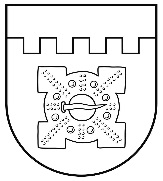 LATVIJAS REPUBLIKADOBELES NOVADA DOMEBrīvības iela 17, Dobele, Dobeles novads, LV-3701Tālr. 63707269, 63700137, 63720940, e-pasts dome@dobele.lvDobelēaPSTIPRINĀTSar Dobeles novada domes2022. gada 9.marta lēmumu Nr.95/4(prot.Nr.4, 7.§)GROZĪTIar Dobeles novada domes2022. gada 31. maija lēmumu Nr.272/10(prot.Nr.10, 4. §)Par finansiāla atbalsta Piešķiršanas kārtību sporta projektiem Dobeles novadāIzdots saskaņā ar likuma “Par pašvaldībām” 15. panta pirmās daļas 6. punktu, 41. panta pirmās daļas 2. punktuI Vispārīgie jautājumiDobeles novada dome (turpmāk – Dome) konkursa kārtībā piešķir finansiālu atbalstu sporta projektiem Dobeles novada tēla veidošanai un popularizēšanai, tautas sporta un augstu sasniegumu sporta attīstībai un veicināšanai. Dobeles novada domes izglītības, kultūras un sporta komitejai ir tiesības noteikt katra nākamā gada budžetā atbalstāmās prioritātes sportā.Projektu konkursam paredzēto summu Dome apstiprina kārtējā budžeta gada ietvaros Dobeles novada Sporta pārvaldes (turpmāk – Pārvalde) budžeta tāmē.Finansējuma piešķiršanas mērķi ir:veicināt iedzīvotāju interesi par aktīvu un veselīgu dzīvesveidu, sekmēt iedzīvotāju iniciatīvu un vietējās kopienas iesaistīšanos aktīva un veselīga dzīvesveida aktivitāšu piedāvājuma radīšanā un pasākumu realizēšanā;veicināt augstu sasniegumu sporta attīstību Dobeles novadā.Projektu pieteikumus var iesniegt:biedrības un nodibinājumi, kuru iesniegtie projekti atbilst finansējuma piešķiršanas mērķiem un kuru juridiskā adrese ir Dobeles novada administratīvajā teritorijā;individuāli sportisti, kuru deklarētās dzīvesvietas adrese ir Dobeles novada administratīvās teritorijas robežās, par kuriem iesniegumus par finansiālu atbalstu iesniedz Latvijas Sporta federāciju padomes atzītās sporta veidu federācijas, kam ir juridiskas personas statuss, un kuri sporta sacensībās pārstāv Dobeles novadu;iedzīvotāju iniciatīvas grupas, kuru dalībnieki ir Dobeles novada iedzīvotāji un kuras projektus īstenos Dobeles novada administratīvajā teritorijā.  Domes izveidota komisija finansiālā atbalsta piešķiršanai sporta nozarē (turpmāk – Komisija) pirms konkursa izsludināšanas nosaka piešķirtā finansiālā atbalsta maksimālo apjomu vienam projektam atbilstoši budžetā paredzētajam finansējuma apmēram.Katrā projektu atlases kārtā tiks apstiprināti vismaz 5 (pieci) projekta pieteikumi, kuru mērķis atbilst noteikumu 3.1. punktam.Projektu konkurss tiek izsludināts ne retāk kā 2 (divas) reizes gadā.Projektu iesniegumu iesniegšana tiek izsludināta Dobeles novada pašvaldības mājaslapā www.dobele.lv un vietējā laikrakstā. Ar projektu konkursa nolikumu var iepazīties pašvaldības mājas lapā www.dobele.lv, pašvaldības sociālajos tīklos un vietēja laikrakstā, publicējot konkursa nolikumu, norādot prioritāri atbalstāmās aktivitātes, pieejamo finansējumu un nosakot pieteikšanās termiņu, kas nav īsāks par 1 (vienu) mēnesi no konkursa izsludināšanas dienas.II Projektu pieteikumu iesniegšanas kārtībaProjekta pieteikumam ir jābūt sagatavotam latviešu valodā, datorrakstā, ieteicamais burtu lielums – 12 pt.Projekta pieteikums sastāv no:	11.1. aizpildītas un parakstītas pieteikuma veidlapas (1. pielikums);11.2. projekta vadītāja izglītības un darba apraksta (CV);11.3. iedzīvotāju iniciatīvas grupām – sanāksmes protokols un pilnvarotā pārstāvja (projekta vadītāja) iesniegums brīvā formā par piekrišanu pārstāvēt iniciatīvas grupu projekta īstenošanas gaitā un veikt ar projekta ieviešanu saistītās dokumentācijas parakstīšanu;pēc iesniedzēja ieskata citi dokumenti, kas sniegtu papildu informāciju par projektā plānoto aktivitāšu nepieciešamību un pamatotību.Projekta pieteikums ir pierādījums tam, ka projekta iesniedzējs ir iepazinies ar šiem noteikumiem, ievēros to pilnībā un uzņemas atbildību par noteikumos minēto prasību izpildi un apliecina projekta pieteikumā ietvertās informācijas patiesumu.Iesniedzējs projekta pieteikumu ar pielikumiem Konkursa sludinājumā noteiktajā termiņā iesniedz vienā no šādiem veidiem:13.1. personīgi, nogādājot pieteikumu Dobeles novada klientu apkalpošanas centros to darba laikā;13.2. nosūtot pa pastu uz adresi: Dobeles novada Sporta pārvalde, Brīvības iela 15, Dobele, Dobeles novads, LV-3701. Ja projekta pieteikums tiek sūtīts pa pastu, projekta iesniedzējs ir atbildīgs par to, lai Komisija saņemtu projekta pieteikumu līdz projektu konkursa sludinājumā norādītajam termiņam;13.3. elektroniski parakstīta dokumenta formā vienā dokumentā, nosūtot uz e-pasta adresi: sports@dobele.lv. Personīgi vai pa pastu iesniedzamais projekta pieteikums ar pielikumiem noformējams papīra formā vienā eksemplārā, caurauklots vai sakniedēts ar kniedētāja skavu, visām projekta lapām jābūt secīgi sanumurētām. Projekta pieteikums, kas saņemts pēc Konkursa sludinājumā noteiktā termiņa, netiek izskatīts.16. Komisijai ir tiesības  pārbaudīt projekta iesniegumā norādītās ziņas un pieprasīt no iesniedzēja nepieciešamo papildus informāciju un dokumentāciju.17. Katrā projektu konkursā katram iesniedzējam ir tiesības iesniegt ne vairāk kā vienu projekta iesniegumu.III Iesniegumu izskatīšanas un izvērtēšanas kārtībaProjektu pieteikumu izskatīšanu veic un lēmumu par finansiālā atbalsta piešķiršanu pieņem Komisija ne vēlāk kā 2 (divu) nedēļu laikā no pieteikuma iesniegšanas termiņa beigām. Komisija apkopo informāciju par Konkursam iesniegtajiem projektiem, norādot iesniedzēju, projekta nosaukumu, projekta īstenošanas termiņus, pieprasītā finansējuma apmēru.Projektu vērtēšana notiek, katram Komisijas loceklim atsevišķi izvērtējot Konkursam pieteiktos Projektu pieteikumus saskaņā ar šajos noteikumos norādītajiem vērtēšanas kritērijiem (3. pielikums).Komisijas priekšēdētājs apkopo Komisijas locekļu vērtējumu par katru projektu un Komisija pieņem lēmumu piešķir finansējumu projektiem, kas ieguvuši augstāko Komisijas vērtējumu.Ja Komisijas loceklis ir personīgi saistīts ar iesniegtā projekta īstenošanu (vai iesniegto projektu), viņš par to informē pārējos Komisijas locekļus un nepiedalās attiecīgā projekta vērtēšanā un lēmuma pieņemšanā.Komisijas sēdes ir slēgtas un notiek bez projekta iesniedzēju klātbūtnes.Komisijai ir tiesības atteikt izskatīt projekta pieteikumu un piešķirt finansiālo atbalstu šādos gadījumos, ja: iepriekš piešķirtais domes finansiālais atbalsts nav izlietots saskaņā ar noslēgtā līguma nosacījumiem; projekts ir jau realizēts vai plānots realizēt līdz Konkursa rezultātu paziņošanai;  projekta pieteikumā aprakstītās aktivitātes ir plānotas finansēt no pašvaldības budžeta attiecīgajā gadā; projekta realizācija ir saistīta ar pašvaldības iestāžu nodrošināto interešu izglītības pulciņu aktivitātēm un darbību (materiāltehniskais nodrošinājums, transporta izdevumi, utml.).Par Konkursa rezultātiem Pārvalde informē 5 (piecu) darba dienu laikā pēc Komisijas lēmuma pieņemšanas, nosūtot paziņojumu pa pastu vai uz projekta pieteikumā norādīto e-pasta adresi.Konkursa ietvaros atbalstīto projektu sarakstu Pārvalde ievieto Pašvaldības informatīvajā tīmekļa vietnē www.dobele.lv, piecu darba dienu laikā pēc Komisijas lēmuma pieņemšanas.IV Finansiālā atbalsta izmaksas un atskaites kārtībaProjektu konkursu, finansējuma līgumu slēgšanu un atskaišu pieņemšanu pēc projekta realizācijas organizē Pārvalde. Finansēšanas līgumus saskaņā ar Komisijas lēmumiem paraksta Pārvaldes vadītājs.27.1 Iedzīvotāju iniciatīvu grupas finansējuma līgumu ar Pārvaldi neslēdz. Finansiālais atbalsts tiek apmaksāts saskaņā ar  27.2punktu, ar noteikumu, ka tas nepārsniedz piešķirtā atbalsta apjomu.27.2 Iedzīvotāju iniciatīvu grupām piešķirtais finansiālais atbalsts projektam tiek apmaksāts pamatojoties uz:27.2 1.	Dobeles novada pašvaldības finansiālā atbalsta piešķiršanas sporta projektiem komisijas protokolu;27.2 2.	darījumu apliecinošiem dokumentiem (rēķins, pavadzīme), kuros norādīts darījuma priekšmets, apjoms, summa, vieta, laiks.27.3 Iniciatīvu grupa par finansiālā atbalsta izlietojumu un projekta realizāciju iesniedz Pārvaldei atskaiti (4. pielikums) Pārvaldes noteiktajā termiņā, pievienojot informatīvos materiālus.28. Par saņemtā finansiālā atbalsta izlietojumu līgumā noteiktajā termiņā iesniedzējs iesniedz Pārvaldei atskaiti (2.pielikums) par izlietoto naudu un projekta realizāciju, pievienojot informatīvos materiālus.29. Pārvaldei ir tiesības pieprasīt papildus informāciju par projekta realizācijas gaitu un rezultātiem, kā arī kontrolēt piešķirtā finansiālā atbalsta izlietojumu.30. Gadījumā, ja finansiālā atbalsta saņēmējs ir sniedzis nepatiesas ziņas, noteiktajā termiņā nav iesniedzis atskaiti par finansiālā atbalsta izlietojumu vai izlietojis finansiālo atbalstu nolikumā vai līgumā neparedzētiem mērķiem, piešķirtais finansiālais atbalsts nekavējoties jāatmaksā Pārvaldei.31. Finansiālā atbalsta saņēmējam ir pienākums popularizēt Dobeles novadu, izmantojot pašvaldības nosaukumu un simboliku.Domes priekšsēdētājs								I.Gorskis1. pielikumsNoteikumiem “Par finansiāla atbalsta piešķiršanas kārtību sporta projektiem Dobeles novadā”iesniegums finansiāla atbalsta saņemšanai  sporta  projektiemProjekta nosaukums Projekta norises laiks (dd.mm.gggg-dd.mm.gggg)Ziņas par projekta iesniedzēju Nepieciešamības pamatojums, esošās situācijas apraksts (ne vairāk kā 2000 zīmes)Projekta mērķis (ne vairāk kā 400 zīmes)Projekta aktivitātes Projekta rezultāti Ziņas par projekta vadītāju (pielikumā pievienot CV) Projekta dalībnieki / mērķa grupa Projektu finansiāli atbalstošās citas iestādes/organizācijas vai personas (pielikumā pievienot atbalstošās iestādes vai personas rakstisku apliecinājumu par finansiālu atbalstu projektam) Projekta publicitāteProjekta budžeta tāme Piekrītu visām Nolikuma “Par finansiāla atbalsta piešķiršanas kārtību sporta projektiem Dobeles novadā” noteiktajām prasībām un apliecinu, ka projekta īstenošanas laikā tiks ievērotas Latvijas Republikas normatīvo aktu prasības, un pieteikuma aprakstā un šajā pieteikumā norādītā informācija ir patiesa. Apliecinu, ka iesniegumā minētās aktivitātes nav īstenotas un netiek plānots tās īstenot no citiem pašvaldības budžeta līdzekļiem.Projekta vadītājs:__________________________		________________________paraksts 			paraksta atšifrējumsBiedrības/nodibinājuma paraksttiesīgā persona:________________________         _________________________	                                        paraksts                                   paraksta atšifrējumsDatums______________2.pielikumsNoteikumiem “Par finansiāla atbalsta piešķiršanas kārtībusporta projektiem Dobeles novada”ATSKAITEpar piešķirtā finansējuma izlietojumu projektam(projekta nosaukums)Atskaite sastādīta 2 eksemplāros, no kuriem viens eksemplārs glabājas pie finansējuma saņēmēja, otrs – Dobeles novada Sporta pārvaldē.Saskaņā ar FINANSĒŠANAS LĪGUMU Nr.__________ starp Dobeles novada Sporta pārvaldi un (finansējuma saņēmēja nosaukums) sniedzam atskaiti par izlietoto finansējumu.Apstiprinu, ka Dobeles novada pašvaldības piešķirtais finansējums izlietots atbilstoši Latvijas Republikas likumdošanai un Finansēšanas līgumā paredzētajiem mērķiem:Atskaite saņemta Dobeles novada Sporta pārvaldē:3. pielikumsNoteikumiem “Par finansiāla atbalsta piešķiršanas kārtībusporta projektiem Dobeles novadā”Sporta projektu iesniegumu vērtēšanas kritērijiKomisijas Finansiāla atbalsta piešķiršanai sporta projektiem Dobeles novadā locekļa darba lapaAdministratīvie atbilstības kritērijiKvalitātes un finanšu kritērijiPiešķirot projektiem finansējumu, priekšroka tiks dota iesniegumiem ar augstāku vidējo punktu skaitu, ko iegūst, saskaitot katra eksperta vērtējumu, un dalot ar to ekspertu skaitu, kuri veikuši kvalitatīvo un finanšu izvērtēšanu.Komisijas locekļa vārds, uzvārds: ___________________paraksts ____________________Datums_________________________4.pielikumsNoteikumiem “Par finansiāla atbalsta piešķiršanas kārtībusporta projektiem Dobeles novadā”ATSKAITEpar piešķirtā finansējuma izlietojumu projektam(projekta nosaukums)Atskaite sastādīta 2 eksemplāros, no kuriem viens eksemplārs glabājas pie finansējuma saņēmēja, otrs – Dobeles novada Sporta pārvaldē.Saskaņā ar Dobeles novada pašvaldības finansiālā atbalsta piešķiršanas sporta projektiem komisijas protokolu (lēmumu) Nr.__________ un noteikumu “Par finansiāla atbalsta piešķiršanas kārtību sporta projektiem Dobeles novadā” 27.3 punktu _________________________________________ sniedz atskaiti par izlietoto finansējumu.	(finansējuma saņēmējs)Apstiprinu, ka Dobeles novada pašvaldības piešķirtais finansējums izlietots atbilstoši Latvijas Republikas likumdošanai un Finansēšanas līgumā paredzētajiem mērķiem:Atskaite saņemta Dobeles novada Sporta pārvaldē:Biedrības/ nodibinājuma nosaukums:Juridiskā adrese:Norēķinu rekvizīti:Reģistrācijas Nr.Konta Nr.Kontaktpersonas telefona Nr. un e-pasta adrese:Vārds, uzvārds: (īsi aprakstīt iepriekšējo pieredzi projektu vadīšanā un īstenošanā)Nr.p.k.Izdevumu pozīcija Pieprasītā summa no pašvaldības (euro)Cits finansējums (euro)Kopā (euro)Kopā% no kopīgās izmaksu tāmes100%Projekta īstenošanas laiks:Dobeles novada pašvaldības piešķirtie finanšu līdzekļi saskaņā ar noslēgto finansēšanas līgumu (euro)Piešķirtā finansējuma izlietojums:Piešķirtā finansējuma izlietojums:Piešķirtā finansējuma izlietojums:Piešķirtā finansējuma izlietojums:Piešķirtā finansējuma izlietojums:Piešķirtā finansējuma izlietojums:Piešķirtā finansējuma izlietojums:Piešķirtā finansējuma izlietojums:Nr.p. k.Projekta tāmes pozīcijas nosaukumsPozīcijas summa projekta tāmēIzmaksu apliecinošo dokumentu nosaukums (maksājuma uzdevuma nr. vai kases izdevumu ordera nr.) un izmaksas saņēmējsIzmaksas datumsIzmaksas summaDarījumu apliecinoša dokumenta nosaukums, numurs (rēķins, līgums,  pavadzīme u.c.)Darījuma apliecinošā dokumenta datumsKopā (euro)Kopā (euro)0Paskaidrojumi par piešķirtā finansējuma izlietojumu (aizpilda gadījumā, ja informācijai, kas ietverta 2.  punktā, nepieciešami papildu paskaidrojumi)Paskaidrojumi par piešķirtā finansējuma izlietojumu (aizpilda gadījumā, ja informācijai, kas ietverta 2.  punktā, nepieciešami papildu paskaidrojumi)Paskaidrojumi par piešķirtā finansējuma izlietojumu (aizpilda gadījumā, ja informācijai, kas ietverta 2.  punktā, nepieciešami papildu paskaidrojumi)Paskaidrojumi par piešķirtā finansējuma izlietojumu (aizpilda gadījumā, ja informācijai, kas ietverta 2.  punktā, nepieciešami papildu paskaidrojumi)Teksta atskaite (rakstīt to, kas attiecināms uz finansējuma izlietojumu)Teksta atskaite (rakstīt to, kas attiecināms uz finansējuma izlietojumu)5.1. Aktivitāšu  norises laiks un vieta/-s5.2. Īstenoto aktivitāšu apraksts5.3. Sasniegtie rezultāti5.4. Informācija par publicitāti (informācija par atsauksmēm preses izdevumos, interneta portālos u.c. informācijas avotos)(finansējuma saņēmēja nosaukums)(finansējuma saņēmēja nosaukums)(adrese, tālrunis )(adrese, tālrunis )(datums un finansējuma saņēmēja paraksttiesīgās personas paraksts)(paraksta atšifrējums: vārds, uzvārds)(vārds, uzvārds)(paraksts)(datums)Nr.p.k.KritērijsJāNē1.1.Pretendents atbilst Nolikuma 4.punktā noteiktajām prasībām1.2.Projekts atbilst Nolikuma 3. punktā noteiktajiem mērķiem 1.3.Projekts iesniegts projektu konkursa paziņojumā noteiktajā termiņā 1.4.Projekta īstenošanas termiņš atbilst projektu konkursa paziņojumā noteiktajam termiņam.1.5.Projekts nav ticis realizēts līdz iesniegumu iesniegšanas termiņa beigām1.6.Projekta pamatmērķis nav peļņas gūšana1.7.Pieteikuma noformējums atbilst Nolikuma 10., 11. un 13. punktā noteiktajām prasībām, ir pievienoti visi nepieciešamie pielikumiJa projekta pieteikums neatbildīs kādam no kritērijiem nr. 1.1. – 1.7., tas tiks noraidīts. Lēmums par projekta noraidīšanu saistībā ar kritēriju 1.1. tiek pieņemts, saskaitot ekspertu „ Jā” vai „Nē”, ar vienkāršu balsu vairākumu. Ja iesniegums atbilst visiem iepriekš minētajiem kritērijiem vai vairāk kā puse no vērtēšanas komisijas ekspertiem  atzīmē „Jā” saistībā ar kritēriju 1.1.,  tiek veikta projekta kvalitatīvā un finanšu izvērtēšana.Ja projekta pieteikums neatbildīs kādam no kritērijiem nr. 1.1. – 1.7., tas tiks noraidīts. Lēmums par projekta noraidīšanu saistībā ar kritēriju 1.1. tiek pieņemts, saskaitot ekspertu „ Jā” vai „Nē”, ar vienkāršu balsu vairākumu. Ja iesniegums atbilst visiem iepriekš minētajiem kritērijiem vai vairāk kā puse no vērtēšanas komisijas ekspertiem  atzīmē „Jā” saistībā ar kritēriju 1.1.,  tiek veikta projekta kvalitatīvā un finanšu izvērtēšana.Ja projekta pieteikums neatbildīs kādam no kritērijiem nr. 1.1. – 1.7., tas tiks noraidīts. Lēmums par projekta noraidīšanu saistībā ar kritēriju 1.1. tiek pieņemts, saskaitot ekspertu „ Jā” vai „Nē”, ar vienkāršu balsu vairākumu. Ja iesniegums atbilst visiem iepriekš minētajiem kritērijiem vai vairāk kā puse no vērtēšanas komisijas ekspertiem  atzīmē „Jā” saistībā ar kritēriju 1.1.,  tiek veikta projekta kvalitatīvā un finanšu izvērtēšana.Ja projekta pieteikums neatbildīs kādam no kritērijiem nr. 1.1. – 1.7., tas tiks noraidīts. Lēmums par projekta noraidīšanu saistībā ar kritēriju 1.1. tiek pieņemts, saskaitot ekspertu „ Jā” vai „Nē”, ar vienkāršu balsu vairākumu. Ja iesniegums atbilst visiem iepriekš minētajiem kritērijiem vai vairāk kā puse no vērtēšanas komisijas ekspertiem  atzīmē „Jā” saistībā ar kritēriju 1.1.,  tiek veikta projekta kvalitatīvā un finanšu izvērtēšana.Nr. p.k.KritērijsKritērijsMaksi-mālais punktu skaitsIegūtais punktu skaitsPamatojums vērtējumamSaskaņā ar iesnieguma veidlapas punktos norādīto informāci-ju Saskaņā ar iesnieguma veidlapas punktos norādīto informāci-ju 2.1.Projekta nozīmīgums Dobeles novada sporta dzīves attīstībā, aktīva un veselīga dzīvesveida veicināšanāProjekta nozīmīgums Dobeles novada sporta dzīves attīstībā, aktīva un veselīga dzīvesveida veicināšanā84.,5.,6.,7.4.,5.,6.,7.2.2.Projekta nozīmīgums uz augstiem rezultātiem vērstu sporta aktivitāšu veicināšanāProjekta nozīmīgums uz augstiem rezultātiem vērstu sporta aktivitāšu veicināšanā84.,5.,6.,7.4.,5.,6.,7.2.3.Projektā plānotie publicitātes pasākumiProjektā plānotie publicitātes pasākumi211.11.2.4.Plānoto sporta aktivitāšu apraksts, pamatotībaPlānoto sporta aktivitāšu apraksts, pamatotība54., 5., 6., 7.4., 5., 6., 7.2.5.Projekta vadītāja pieredze un profesionalitāteProjekta vadītāja pieredze un profesionalitāte28., CV8., CV2.6.Projekta dalībnieku skaitsProjekta dalībnieku skaits29.9.2.7.Rezultātu atbilstība projekta aktivitātēmRezultātu atbilstība projekta aktivitātēm27.7.2.8.Projekta tāmes kvalitāte (t.sk. aritmētiskā precizitāte, sasaiste ar aktivitātēm, atbilstība realitātei u.c.)Projekta tāmes kvalitāte (t.sk. aritmētiskā precizitāte, sasaiste ar aktivitātēm, atbilstība realitātei u.c.)5  6.,12.6.,12.2.9.Līdzfinansējuma piesaisteLīdzfinansējuma piesaiste2  10.10.2.10.Projekta kopiespaids (valoda, idejas skaidrība, spēja pārliecināt par rezultātiem ....)Projekta kopiespaids (valoda, idejas skaidrība, spēja pārliecināt par rezultātiem ....)21., 4.-12.1., 4.-12.2.11.Pretendents iepriekšējo 3 kalendāro gadu laikā nav saņēmis Dobeles novada finansējumu sporta projektu īstenošanaiPretendents iepriekšējo 3 kalendāro gadu laikā nav saņēmis Dobeles novada finansējumu sporta projektu īstenošanai22.12.Projekts paredz realizēt Dobeles novadā vēl nebijušas / inovatīvas sporta aktivitātesProjekts paredz realizēt Dobeles novadā vēl nebijušas / inovatīvas sporta aktivitātes24., 5., 6., 7.4., 5., 6., 7.Iegūto punktu skaits kopāIegūto punktu skaits kopā42Ieteikums piešķiramā finansējuma apmēram Projekta īstenošanas laiks:Dobeles novada pašvaldības piešķirtie finanšu līdzekļi (euro)Piešķirtā finansējuma izlietojums:Piešķirtā finansējuma izlietojums:Piešķirtā finansējuma izlietojums:Piešķirtā finansējuma izlietojums:Piešķirtā finansējuma izlietojums:Piešķirtā finansējuma izlietojums:Nr.p. k.Projekta tāmes pozīcijas nosaukumsPozīcijas summa projekta tāmēIzmaksas summaDarījumu apliecinoša dokumenta nosaukums, numurs (rēķins, līgums,  pavadzīme u.c.)Darījuma apliecinošā dokumenta datumsKopā (euro)Kopā (euro)Paskaidrojumi par piešķirtā finansējuma izlietojumu (aizpilda gadījumā, ja informācijai, kas ietverta 2.  punktā, nepieciešami papildu paskaidrojumi)Paskaidrojumi par piešķirtā finansējuma izlietojumu (aizpilda gadījumā, ja informācijai, kas ietverta 2.  punktā, nepieciešami papildu paskaidrojumi)Paskaidrojumi par piešķirtā finansējuma izlietojumu (aizpilda gadījumā, ja informācijai, kas ietverta 2.  punktā, nepieciešami papildu paskaidrojumi)Paskaidrojumi par piešķirtā finansējuma izlietojumu (aizpilda gadījumā, ja informācijai, kas ietverta 2.  punktā, nepieciešami papildu paskaidrojumi)Teksta atskaite (rakstīt to, kas attiecināms uz finansējuma izlietojumu)Teksta atskaite (rakstīt to, kas attiecināms uz finansējuma izlietojumu)5.1. Aktivitāšu  norises laiks un vieta/-s5.2. Īstenoto aktivitāšu apraksts5.3. Sasniegtie rezultāti5.4. Informācija par publicitāti (informācija par atsauksmēm preses izdevumos, interneta portālos u.c. informācijas avotos)(finansējuma saņēmēja nosaukums)(finansējuma saņēmēja nosaukums)(adrese, tālrunis )(adrese, tālrunis )(datums un paraksts)(paraksta atšifrējums: vārds, uzvārds)(vārds, uzvārds)(paraksts)(datums)